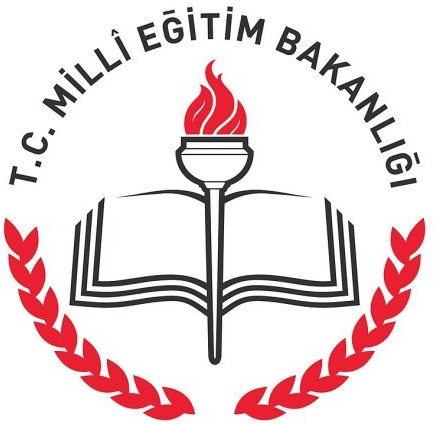 T.C.                   TÜRKOĞLU KAYMAKAMLIĞIİlçe Millî Eğitim Müdürlüğü2022-2023 ÖĞRETİM YILIDERS ÜCRETİ KARŞILIĞI ÖĞRETMENLİK BAŞVURU KILAVUZUhttp://turkoglu.meb.gov.trBAŞVURU YAPMADAN ÖNCE LÜTFEN AŞAĞIDAKİ AÇIKLAMALARI DİKKATLİCE OKUYUNUZİÇİNDEKİLERİLGİLİ MEVZUAT:*** MEB Yönetici ve Öğretmenlerinin Ders ve Ek Ders Saatlerine İlişkin Karar.*** Talim ve Terbiye Kurulunun 20.02.2014 tarihli ve 9 Sayılı Kurul Kararı.*** 5018 Sayılı Kamu Malî Yönetimi ve Kontrol Kanunu*** MEB Öğretmenlerinin Atama ve Yer Değiştirme Yönetmeliği*** MEB Norm Kadro Yönetmeliği*** MEB Özel Eğitim Hizmetleri Yönetmeliği *** MEB Okul Öncesi Eğitim ve İlköğretim Kurumları Yönetmeliği	*** MEB Ortaöğretim Kurumları Yönetmeliği*** 657 Sayılı Devlet Memurları Kanunu’nun 48 ve 176. Maddeleri*** MEB Okul Öncesi Eğitimi Genel Müdürlüğünün 2011/43 No'lu Genelgesi*** Talim ve Terbiye Kurulu Başkanlığının 25.06.2012 tarihli ve 69 Sayılı Kararı*** MEB'e Bağlı Yüksek ve Orta Dereceli Okullar Öğretmenleri ile İlkokulu Öğretmenlerinin Haftalık Ders Saatleri ile Ek Ders Ücretleri Hakkındaki 439 Sayılı Kanunun 8.Maddesi*** 5442 Sayılı İl İdaresi Kanunu*** Çalışma ve Sosyal Güvenlik Bakanlığının 15.05.2013 tarihli ve 28648 sayılı Çalışanların İş Sağlığı ve Güvenliği Eğitimlerinin Usul ve Esasları Hakkında Yönetmeliği*** OHAL kapsamında çıkarılan Kanun Hükmünde Kararnameler ile Cumhurbaşkanı Kararları*** MEB Personel Genel Müdürlüğünün 05.06.2021 tarihli ve 26043924 sayılı yazısı.*** MEB Özel Eğitim ve Rehberlik Hizmetleri Genel Müdürlüğünün 13.01.2021 tarihli 19150172 sayılı yazısı.*** MEB Personel Genel Müdürlüğünün 24.01.2022 tarihli ve 41917433 sayılı yazısı.*** MEB Özel Eğitim ve Rehberlik Hizmetleri Genel Müdürlüğünün 07.01.2020 tarihli ve 405641 sayılı yazısı.TANIMLARe-devlet=Vatandaşlara devlet tarafından verilen hizmetlerin elektronik ortamda sunulması,MEB=Milli Eğitim Bakanlığı,Ücretli Öğretmen=MEB Yönetici ve Öğretmenlerinin Ders ve Ek Ders Saatlerine İlişkin Kararın 9. maddesi doğrultusunda ders ücreti karşılığında görevlendirilen öğretmen,Formasyon= Eğitim fakültesinden mezun olmayan kişilerin öğretmenlik yapabilmek için alması gereken ek program,Ders yılı= Derslerin başladığı gün ile bittiği gün arasındaki ara ve yarıyıl tatilleri hariç iki dönemden oluşan süredir.GENEL AÇIKLAMALAR:Bu kılavuz 2022-2023 eğitim-öğretim yılında Ders Ücreti Karşılığı Ücretli Öğretmenlik için başvuru ve yerleştirmelere ilişkin esas ve usulleri belirlemek amacı ile oluşturulmuştur. Bu kılavuzda yapılan açıklamalara ek olarak oluşabilecek değişiklikler ile uygulamalara yönelik açıklamalar İl ve İlçe Milli Eğitim Müdürlüğü web adresinde yayınlanacaktır.Başvurular e-devlet üzerinden yapılacak olup, bunun dışında yapılacak başvurular değerlendirmeye alınmayacaktır.Millî Eğitim Bakanlığı Öğretmenlerinin Atama ve Yer Değiştirme Yönetmeliğinin "Gerçek dışı beyan ve usulsüz işlem" başlıklı bölümün 62. maddesinde “(1) Bu Yönetmelik kapsamında yapılan işlemlerle ilgili olarak gerçeğe aykırı beyanda bulunduğu, sahte bilgi ve belge düzenlediği ya da durumlarında meydana gelen değişiklikleri bildirmediği sonradan anlaşılanların atamaları yapılmaz; yapılmış ise iptal edilir ve bu kişiler hakkında Türk Ceza Kanununun ilgili hükümleri uyarınca suç duyurusunda bulunulur.” denildiğinden gerçeğe aykırı beyanda bulunanlar, sahte bilgi ve belge düzenleyenler yada durumlarında meydana gelen değişiklikleri bildirmeyenlerin görevlendirmeleri yapılmaz, yapılmış ise iptal edilir ve ayrıca bu kişiler hakkında suç duyurusunda bulunulur.2022-2023 ÖĞRETİM YILI DERS ÜCRETİ KARŞILIĞI ÖĞRETMENLİK İÇİN ARANILAN GENEL ŞARTLAR:Türkiye Cumhuriyeti veya Kuzey Kıbrıs Türk Cumhuriyeti vatandaşı olmak,Kamu haklarından mahrum bulunmamak,Türk Ceza Kanunu’nun 53’üncü maddesinde belirtilen süreler geçmiş olsa bile; kasten işlenen bir suçtan dolayı bir yıl veya daha fazla süreyle hapis cezasına ya da affa uğramış olsa bile devletin güvenliğine karşı suçlar, Anayasal düzene ve bu düzenin işleyişine karşı suçlar, millî savunmaya karşı suçlar, devlet sırlarına karşı suçlar ve casusluk, zimmet, irtikâp, rüşvet, hırsızlık, dolandırıcılık, sahtecilik, güveni kötüye kullanma, hileli iflas, ihaleye fesat karıştırma, edimin ifasına fesat karıştırma, suçtan kaynaklanan malvarlığı değerlerini aklama veya kaçakçılık suçlarından mahkûm olmamak,Terör örgütlerine veya Milli Güvenlik Kurulu tarafından Devletin güvenliğine karşı faaliyette bulunduğuna karar verilen yapı, oluşum veya topluluklara üyeliği, mensubiyeti, iltisağı veya bunlarla irtibatı olmamak,Sağlık durumunun öğretmenlik görevini yapmasına engel olmamak,Erkek adaylar için askerlikle ilişiği bulunmamak,Herhangi bir sosyal güvenlik kurumuna bağlı olarak çalışmamak,Emekli öğretmenler (65 yaşını doldurmamış olması şartıyla) ders ücreti karşılığı öğretmenlik müracaatında bulunabilecektir.Yurt dışındaki yükseköğretim kurumlarından mezun olanlar bakımından, öğreniminin yurt içindeki yükseköğretim kurumlarına veya programlarına denkliği yapılmış olmak.BAŞVURU İŞLEMİNDE DİKKAT EDİLECEK HUSUSLAR:Başvurular e-devlet üzerinden (www.turkiye.gov.tr) yapılacaktır.Başvuruyu	yapmadan	önce	bu	kılavuzu	okumanız,	ona	göre	başvuru	yapmanız gerekmektedir.Başvuruda iletişim bilgilerinin (özellikle cep telefonu bilgilerinin) görevlendirdiğimiz öğretmene ulaşılabilmesi için kesinlikle doğru girilmesi gerekmektedir.Başvuru işlemleri esnasında herhangi bir evrak istenmeyecektir. Görevlendirme yapıldıktan sonra gerekli evraklar Müdürlüğümüz tarafından elden istenecektir.GÖREVLENDİRMELERDE ÖNCELİK DURUMU VE ESASLARGörevlendirmeler ihtiyaç duyulan branşlarda yapılacaktır. Tercihler yapılırken kişinin kendi branşına uygun bölümleri öncelikli olarak tercih etmesi gerekmektedir.e-devlet üzerinden başvuru yapanların nihaî listesi,2022-2023 ders yılının 1. ve 2. dönemi boyunca ücretli öğretmen görevlendirmelerinde kullanılmak üzere,İlk yerleştirme 2022-2023 ders yılının fiili olarak (yüz yüze) açılmasından önceki pazartesi günü alınacak liste doğrultusunda yapılacaktır. Listeler her ayın ilk pazartesi günü e-devlet üzerinden alınacaktır.(Pazartesi gününün resmi tatile denk geldiği durumlarda izleyen iş günü liste alınacaktır.) Bu listeler üzerinden görevlendirme yaparken aşağıdaki öncelik sırası takip edilecektir.Bir alana birden fazla aynı nitelikleri taşıyanların başvuruları hâlinde sırasıyla;Bir önceki öğretim yılında ek ders ücreti karşılığında ders okutmak üzere görevlendirilen (KPSS puanı yüksek olandan başlayarak görevlendirme yapılacaktır.)Kamu Personel Seçme Sınavı puanı yüksek olan,Diploma notu yüksek olan tercih edilecek,Eşitliğin devamı hâlinde görevlendirilecek aday kura ile belirlenecektir.Birinci madde kapsamında yapılacak görevlendirmelerde, Talim ve Terbiye Kurulunun Öğretmenlik Alanları, Atama ve Ders Okutma Esasları’na ilişkin Kurul Kararında belirtilen öncelik durumları dikkate alınacaktır.Puanı olmayanlar ise puanı olanlardan sonraki sıralamada tercih önceliğine göre sıralanacaktır. Alanında lisans mezunu olmadığı takdirde ön lisans mezunu görevlendirmesi yapılacaktır.Ulaşım bakımından kısıtlı bulunan bölgelerdeki okullara kılavuzda belirtilen sıralama ile ücretli öğretmen görevlendirilememesi durumunda, başvuran adaylar arasından gönüllülük esasına göre şartları uygun olanlar görevlendirilebilecektir.2022 yılında mezun öğrenciler ise 2022 KPSS puanı açıklandıktan sonra e-Devlet üzerinden başvurularını güncellemeleri gerekmektedir.Sınıf Öğretmenliği için öncelik sırası:Eğitim Fakültelerinin sınıf öğretmenliği bölümü mezunları,Diğer fakülte mezunlarından sınıf öğretmenliği sertifikası olanlar,İlkokullarda okutulan derslerin branşları (Türkçe, Matematik, Fen Bilimleri, Sosyal Bilgiler) öncelikli olmak üzere diğer eğitim fakültesi bölümü mezunları,Formasyon belgesi olanlar öncelikli olmak üzere Fen Edebiyat Fakültesi mezunları,Diğer Fakülte mezunları,Branş Öğretmenliği için öncelik sırası:Eğitim Fakültelerinin ilgili bölümlerinden mezun olanlar ile Fen Edebiyat Fakültesinin ilgili bölüm mezunlarından formasyonu olanlar,Fen Edebiyat Fakültesinin ilgili bölüm mezunları (formasyonsuz),Eğitim Fakültelerinin diğer bölümlerinden mezun olanlar,Fen Edebiyat Fakültesinin diğer alanlarından mezun olanlar (formasyonsuz),Diğer Fakültelerden mezun olanlarOkul Öncesi Öğretmenliği için öncelik sırası:Eğitim Fakültelerinin okul öncesi öğretmenliği bölümünden mezun olanlar, Okul Öncesi Öğretmenliği, Ana Okulu Öğretmenliği, Çocuk Gelişimi ve Okul Öncesi Eğitimi Öğretmenliği, Çocuk Gelişimi ve Eğitimi Öğretmenliği, Çocuk Gelişimi ve Eğitimi Bölümü (formasyonlu), Çocuk Gelişimi Bölümü (formasyonlu), Çocuk Sağlığı ve Gelişimi Bölümü (formasyonlu) ve Çocuk Gelişimi Bölümü (Ön Lisans)Halen ilkokullarda görevli norm kadro fazlası sınıf öğretmenleri ile sınıf öğretmenliği alanına kaynak teşkil eden yükseköğretim programlarından mezun olup atanamamış olanlardan, MEB Okul Öncesi Eğitimi Genel Müdürlüğünün 14/10/2009 tarihli ve 2975 sayılı yazısı gereği düzenlenen seminer programını (60 saat) başarı ile tamamlayanlar,Diğer branşlar için öncelik sırası:Yabancı dil öğretmenliği için, ilgili branştan başvuruların yetersiz kalması durumunda;Yabancı dil seviye tespit sınavlarında 50 ve üzeri puan alan diğer fakülte mezunları,Üniversitelerin İngilizce hazırlık sınıflarında bir yıl okuduğunu belgelendirenler,Yabancı dil eğitimi aldığına dair sertifikası bulunanlar (en az 120 saat ).Özel eğitim öğretmenliği için ilgili branştan başvuruların yetersiz kalması durumunda;Okul Öncesi Öğretmenliği, Ana Okulu Öğretmenliği, Çocuk Gelişimi ve Okul Öncesi Eğitimi Öğretmenliği, Çocuk Gelişimi ve Eğitimi Öğretmenliği, Çocuk Gelişimi ve Eğitimi Bölümü (formasyonlu), Çocuk Gelişimi Bölümü (formasyonlu), Çocuk Sağlığı ve Gelişimi Bölümü (formasyonlu) mezunlarından MEB onaylı “Ücretli Öğretmenler İçin Özel Eğitim Uygulamaları Çerçeve Kurs Programı” sertifikası bulunanlar,Diğer Fakülte Mezunlarından MEB onaylı “Ücretli Öğretmenler İçin Özel Eğitim Uygulamaları Çerçeve Kurs Programı” sertifikası bulunanlar(MEB Özel Eğitim ve Rehberlik Hizmetleri Genel Müdürlüğünün 13.01.2021 tarihli 19150172 sayılı yazısı.)GÖREVLENDİRMELERİN YAPILMASINA DAİR ESASLAR:Görevlendirmeler, Müdürlüğümüze bağlı okul ve kurumların belirttikleri ihtiyaçlara göre yapılacaktır.E-devlet üzerinden başvurusunu yapan adaylar görevlendirme yapıldıktan sonra belirtilen süre içerisinde istenilen belgeleri başvuru merkezine teslim etmek zorundadır. Başvuru merkezi tarafından belgelerin incelenmesi sonucunda başvuru şartlarını taşıyanların başvuruları kabul edilecek, şartları taşımayanların ise başvuruları reddedilecektir.Daha önce başvuruda bulunup, ilk atama ile ataması yapılan aday tercih sürecinde Müdürlüğümüze bilgi vermeli ve tercihte bulunmamalıdır.Evraklarını tamamlayan adayların görevlendirme onayı alınarak SGK girişinin yapılmasından 1(Bir) gün sonra okul/kurumdaki görevine başlatılması sağlanacaktır.Yerine kadrolu atama yapıldığı ya da görevlendirildiği kurumda ilgili alanda ihtiyaç kalmaması gibi adayın kendisinden kaynaklanmayan sebeplerle görevi sona eren adaya, talep etmesi halinde başka kurumlarda ihtiyaç bulunduğunda öncelik tanınacaktır.Geçerli bir özrü (atama, hastalık vb.) olmaksızın çalıştığı okul müdürlüğüne en az 5 (beş) işgünü öncesinden yazılı bilgi vermeden görevi bırakanlara Müdürlüğümüzce bir yıl görevlendirme yapılmayacaktır.Mülkî amirler tarafından görevlendirilen muhakkiklerce, öğretmenlik görevinde yetersiz bulunan veya diğer nedenlerle görevi sona erdirilen ve bir daha görev verilmemek üzere hakkında işlem yapılan ücretli öğretmenlerin başvuruları geçersiz sayılacaktır.Okulda aynı branşta birden fazla ders ücreti karşılında görev yapan öğretmen bulunması durumunda ve bu öğretmenlerin çeşitli sebeplerle görevlerine son verilmesi gerektiğinde, görevlendirme sırasında yapılan öncelik sırasının tersi durum işletilir.Ders ücreti karşılığında rehberlik branşında öğretmen görevlendirmesi yapılmayacaktır.Adayın ücretli öğretmenlik başvuru esnasında belirttiği beyanlar ile görevlendirilmesi halinde Müdürlüğümüze vermiş olduğu belgelerin farklı olması durumunda ilgili öğretmenin görevlendirilmesi iptal edilecektir.Ücretli öğretmen olarak görevlendirilen öğretmenlerden, mücbir sebepler haricinde göreve başlamayanlar ile verilen görevi bırakanlar için bir yıl süreyle görevlendirme yapılmayacaktır.İhtiyaç duyulan branşta atanabilecek öğretmen başvurusu bulunmaması halinde eğitim- öğretimin aksamaması için İlçe Milli Eğitim Müdürlüğünce gerekli önlemler alınacaktır.Bir Görevlendirme döneminde görevlendirmeyi kabul etmeyen başvuru sahibi 2. Döneme kadar görevlendirilmeyecektir.GÖREVLENDİRME YAPILDIĞINDA ELDEN İSTENECEK EVRAKLAR:Nüfus Cüzdanı aslı ve fotokopisi,Mezuniyet Belgesi veya Diplomanın aslı ve fotokopisi, 3- Formasyon Belgesi aslı ve fotokopisi (Varsa),İngilizce, özel eğitim ve okul öncesi öğretmenliğine başvuranlar için şartlarına uygun olan evraklarının aslı ve fotokopisi,Öğretmenlik yapmasına engel fizikî ve ruhsal bir hastalığının bulunmadığına dair sağlık raporu, (Aile hekimi veya İş Sağlığı Merkezleri) tek hekim raporu olabilir, gerektiği takdirde sağlık kurulu raporu istenebilir.Adli Sicil Kaydı,Bu kılavuzun "GENEL ŞARTLAR" bölümünün 3. maddesine istinaden mahkûm olmadığına dair, 4. maddesine istinaden irtibatı olmadığına dair beyan,(Görevlendirilen ücretli öğretmen için 7.madde de istenilen beyanlar için (7315 sayılı Güvenlik Soruşturması ve Arşiv Araştırması Kanunu kapsamında) ayrıca İl/İlçe Emniyet Müdürlüğünden güvenlik soruşturması yaptırılacaktır. Güvenlik soruşturması sonucunda kişinin beyanı ile çelişen bir durumun ortaya çıkması halinde ücretli öğretmenin görevlendirmesi sonlandırılacaktır.)Erkek adaylar için askerlikle ilişkisinin bulunmadığına dair beyan.Not: 7. Maddede istenen beyanların belgesi, Türkoğlu İlçe Milli Eğitim Müdürlüğümüzden temin edilecektir. Yukarıda beyan edilen durumlar Müdürlüğümüz tarafından kabul edilmiş olup, belge istenmeyecektir. Ancak adayın beyanıyla çelişen bir durum ortaya çıkması halinde tüm sorumluluk beyanda bulunan adaya ait olacaktır.Başvuru süresiBaşvurular, e-devlet modülü (www.turkiye.gov.tr) üzerinden alınacaktır. Bu kılavuzun “Görevlendirmelerde Öncelik Durumu ve Esaslar” başlığı altında yer alan F/2. maddesinde belirtilen süreler içerisinde alınan listelere göre görevlendirmeler yapılacaktır.Sıralama KriteriTalim ve Terbiye Kurulunun 20.02.2014 tarihli ve 9 Sayılı Kurul Kararı ile buKılavuzda belirtilen kriterler.BAŞLIKSAYFA NUMARASIİLGİLİ MEVZUAT2TANIMLAR3GENEL AÇIKLAMALAR32022-2023 ÖĞRETİM YILI DERS ÜCRETİ KARŞILIĞI ÖĞRETMENLİK İÇİN ARANILAN GENEL ŞARTLAR3-4BAŞVURU İŞLEMİNDE DİKKAT EDİLECEK HUSUSLAR4GÖREVLENDİRMELERDE ÖNCELİK DURUMU VE ESASLAR4-5GÖREVLENDİRMELERİN YAPILMASINA DAİR ESASLAR5-6GÖREVLENDİRME YAPILDIĞINDA ELDEN İSTENECEK EVRAKLAR6